МІНІСТЕРСТВО ОСВІТИ І НАУКИ УКРАЇНИПРИКАРПАТСЬКИЙ НАЦІОНАЛЬНИЙ УНІВЕРСИТЕТ ІМЕНІ ВАСИЛЯ СТЕФАНИКА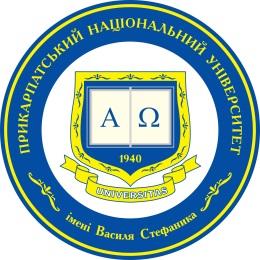 Кафедра іноземних мов СИЛАБУС НАВЧАЛЬНОЇ ДИСЦИПЛІНИІноземна мова (перша)Освітня програма  Реабілітаційна психологіяСпеціальність  053 ПсихологіяГалузь знань 03 Соціальні та поведінкові наукиЗатверджено на засіданні кафедри іноземних мов Протокол № 1 від «29» серпня 2022 р.








м. Івано-Франківськ – 2022ЗМІСТЗагальна інформаціяОпис дисципліниСтруктура курсуСистема оцінювання курсуОцінювання відповідно до графіку навчального процесу. Ресурсне забезпеченняКонтактна інформаціяПолітика навчальної дисципліниЗагальна інформація2. Опис дисципліни                                      3. Структура дисципліниСеместр 14. Система оцінювання курсу5. Оцінювання відповідно до графіку навчального процесуСистема оцінювання курсу відбувається згідно з критеріями	оцінювання	навчальних досягнень студентів, що регламентовані в університеті. Види контролю: поточний (усне/письмове опитування на практичному занятті); тематичний (тематичні контрольні роботи – переклад, творчі роботи, тестування); підсумковий (семестрова оцінка, екзамен).Вимоги до письмової роботи:Для контролю засвоєння навчального матеріалу у рамках аудиторної роботи проводяться словникові диктанти, самостійні роботи, тематичні контрольні роботи. У кінці кожного семестру проводиться підсумкова контрольна робота, що складається з перекладу з української мови на англійську, або підсумкове тестування на платформі d-learn.Практичні заняття:Оцінюється відвідуваність усіх занять упродовж семестру та робота студентів за 5-ти бальною або 100-бальною шкалою.Оцінка «відмінно «5» (90-100, А) - студент добре сприймає мовлення на слух, розуміє прочитане та правильно перекладає. Вміє логічно будувати монологічне висловлювання за прочитаним текстом і у зв’язку з комунікативним завданням, висловлює і аргументує своє ставлення до певної проблематики, логічно формулює запитання і відповіді.Вміє розпочати, підтримати і закінчити діалог. Студент володіє лексичними одиницями і граматичними структурами відповідно до тематики в повному обсязі. Граматичні помилки відсутні. В письмовому висловлюванні та при перекладі з української мови на англійську допускаються 1-2 орфографічні помилки.Оцінка «добре», «4» (70-89, С, В) – студент добре володіє навичками аудіювання, розуміє прочитане, правильно перекладає текст,	вміє	логічно будувати монологічне висловлювання за прочитаним текстом і у зв’язку з комунікативним завданням демонструє        вміння повідомляти факти відповідно до проблематики тексту, висловлює і аргументує своє ставлення, вміє логічно побудувати діалогічне спілкування відповідно до поставлених завдань, використовує відповідні граматичні структури, проте допускає граматичні помилки. У письмовому завданні допускаються 3-4 орфографічні, 1-2 лексичні та 2-3 граматичні помилки.Оцінка «задовільно», «3» (50-69, E, D) – студент погано володіє навичками аудіювання; тобто, не може розуміти те, що чітко, повільно і прямо говориться; може отримати допомогу в розумінні з боку викладача. Студент належно формулює монологічне висловлювання, але не завжди відповідно до комунікативного завдання: відходить від теми, не аргументує свою відповідь. Діалогічне спілкування відбувається не відповідно до комунікативного завдання, не логічне, студент не вміє підтримувати бесіду. Студент демонструє обмежений словниковий запас, допускає багато граматичних помилок.При письмовому висловлюванні студент допускає багато орфографічних (7-10),  лексичних (7-10) та граматичних помилок (7-10), що перешкоджає розумінню наміру висловлювання та реалізації комунікативної мети.Оцінка «незадовільно», «2»,  (40-49, F) – студент не володіє навичками спілкування англійською мовою, не розуміє зміст прочитаного та не може перекласти його, а також не спроможний побудувати монологічне висловлювання, не має навичок відповідати на поставлені запитання. Студент не вміє побудувати діалог, не може підтримати бесіду.  Має вкрай обмежений словниковий запас, допускаються численні граматичні помилки. У письмовому мовленні допущена значна кількість помилок (більше 15).Умови допуску до підсумкового контролю:При виставленні допуску до заліку чи іспиту враховуються навчальні досягнення студентів, а саме: бали, набрані на поточному опитуванні під час контактних (аудиторних) годин, бали, набрані за виконання самостійної роботи, бали тематичних контрольних робіт, а також бали, отримані за підсумкову контрольну роботу. Допуск до іспиту становить мінімум 25 балів, максимум 50 балів; бал за складання іспиту (підсумковий контроль) становить максимум 50 балів.         Критерії поточного оцінюванняВідповідно до Положення про порядок організації та проведення оцінювання успішності здобувачів вищої освіти Прикарпатського національного університету ім. Василя Стефаника (введено в дію наказом ректора № 799 від 26.11.2019 р.; із внесеними змінами наказом № 212 від 06.04.2021 р.) та Положення про організацію освітнього процесу та розробку основних документів з організації освітнього процесу в  ДВНЗ «Прикарпатський національний університет імені Василя Стефаника» (Нова редакція) (введено в дію наказом ректора № 361 від 31.07.2020 р.) знання оцінюються як з теоретичної, так і з практичної підготовки відповідно до національної шкали за такими критеріями:- «відмінно» – здобувач освіти міцно засвоїв теоретичний матеріал, глибоко і всебічно знає зміст навчальної дисципліни, основні положення наукових першоджерел та рекомендованої літератури, логічно мислить і будує відповідь, вільно використовує набуті теоретичні знання при аналізі практичного матеріалу, висловлює своє ставлення до тих чи інших проблем, демонструє високий рівень засвоєння практичних навичок;- «добре» – здобувач освіти добре засвоїв теоретичний матеріал, володіє основними аспектами з першоджерел та рекомендованої літератури, аргументовано викладає його; має практичні навички, висловлює свої міркування з приводу тих чи інших проблем, але припускається певних неточностей і похибок у логіці викладу теоретичного змісту або при аналізі практичного матеріалу;- «задовільно» – здобувач освіти в основному опанував теоретичними знаннями навчальної дисципліни, орієнтується в першоджерелах та рекомендованій літературі, але непереконливо відповідає, плутає поняття, додаткові питання викликають невпевненість або відсутність стабільних знань; відповідаючи на запитання практичного характеру, виявляє неточності у знаннях, не вміє оцінювати факти та явища, пов’язувати їх із майбутньою діяльністю;- «незадовільно» – здобувач освіти не опанував навчальний матеріал дисципліни, не знає наукових фактів, визначень, майже не орієнтується в першоджерелах та рекомендованій літературі, відсутні наукове мислення, практичні навички не сформован                          6. Ресурсне забезпечення7.  Контактна інформаціяВикладач                                                                                   Мельник Н. М.Назва дисципліниІноземна мова (перша)Освітня програмаРеабілітаційна психологіяСпеціалізація (за наявністю)Спеціальність053 ПсихологіяОсвітній рівеньбакалаврГалузь знань 05 Соціальні та поведінкові науки Статус дисципліниосновнаКурс/семестр1/1,2Розподіл за видами занять та годинами навчанняЛекції – 0 год.Практичні заняття – 60 год. Самостійна робота –  120 год. Мова викладання англійськаПосилання на сайт дистанційного навчанняhttps://d-learn.pro/Мета та цілі навчальної дисципліниПідготовка висококваліфікованих фахівців у галузі психології, які володіють фундаментальними знаннями та сучасними психологічними технологіями здійснення психологічної допомоги особистості, великій та малій групі, соціокультурній спільноті, здатні ефективно використовувати професійний психологічний інструментарій; мають гуманістичний світогляд та володіють сукупністю загальних та спеціальних компетентностей, необхідних для комплексного вирішення складних проблем у невизначених умовах; формування наукових уявлень про природу психіки, про методи та результати дослідження психічних явищ, здатності до застосування психологічних знань в умовах професійної діяльності. Практичний курс «Іноземна мова (перша)» має на меті подальше вдосконалення умінь усного і писемного спілкування студентів англійською мовою в межах визначеної тематики, у тому числі професійної, відповідно до потреб міжкультурного спілкування та професійної підготовки за фахом; формування навчальних стратегій в процесі роботи з навчальними англомовними текстами, практичне оволодіння англійською мовою на рівні спілкування нею в обсязі тематики, обумовленої програмою, формування комунікативних англомовних умінь студентів для застосування їх у вирішенні професійних завдань та у повсякденному житті, а також формування навичок отримувати і передавати інформацію іноземною мовою.КомпетентностіІнтегральна компетентність:Здатність розв’язувати складні спеціалізовані задачі та практичні проблеми у сфері філософії та професійної підготовки у процесі навчання, що передбачають застосування основних філософських теорій та методів і характеризуються комплексністю та невизначеністю умов. Загальні компетентності:ЗК1. Здатність застосовувати знання у практичних ситуаціях.ЗК3. Навички використання інформаційних і комунікаційних технологій. ЗК4. Здатність вчитися і оволодівати сучасними знаннями, мислити концептуально, системно, саногенно.ЗК5. Здатність бути критичним і самокритичним.ЗК6. Здатність приймати обґрунтовані рішення. ЗК8. Навички міжособистісної взаємодії, володіння соціально- психологічними механізмами взаєморозуміння і взаємовпливу.ЗК9. Здатність працювати в команді. ЗК12. Здатність розуміти психологічний зміст суспільних процесів і впливати на них з позицій принципу гуманізму; ставитись з повагою до мультикультурності та різноманітності.Спеціальні (фахові, предметні) компетентності:СК11. Здатність до особистісного та професійного самовдосконалення, навчання та
 саморозвитку. Програмні результати навчанняРезультатом вивчення даного курсу є формування комунікативної компетентності у сферах англомовного спілкування, а саме: -будувати самостійні висловлювання англійською мовою в правильному граматичному, інтонаційному і фонетичному ракурсі; -підтримувати і вести бесіду на будь-яку тему, передбаченою програмою;- читати і розуміти автентичні тексти і статті різних жанрів та видів; -розуміти на слух основний зміст автентичних текстів; -зафіксувати і письмово передати інформацію, яка стосується вивченої тематики; -самостійно здобувати та використовувати свої англомовні знання у повсякденному житті.ПР3. Здійснювати пошук інформації з різних джерел, у т.ч. з використанням
 інформаційно-комунікаційних технологій, для вирішення професійних завдань. ПР13. Взаємодіяти, вступати у комунікацію, бути зрозумілим, толерантно
 ставитися до осіб, які мають інші культуральні чи гендерно-вікові відмінності. № з/пТемаРезультати навчання Завдання1Free Time.  Are You Happy? Question Forms.Вміти описувати заняття на дозвіллі та у вихідні дні.Вміти ставити запитання та будувати питальні речення.Вміти називати заняття й розваги у години дозвілля.Вести діалоги на тему дозвілля та вихідних днів. Вміти розуміти текст про секрети щастя.Вправи на закріплення лексики, граматики, формування та розвиток монологічного та діалогічного мовлення, навичок письма, сприйняття інформації на слух та розуміння читання.Завдання для індивідуальної роботи.Завдання    для самостійної роботи.2Relationships. Past Simple.Вміти спілкуватися на тему стосунків між людьми. Розуміти діалоги та історії на тему стосунків та шлюбу та висловлювати свої думки.Вміти задавати та відповідати на питання.Вміти описати важливий рік в житті.Правильно вживати минулий час.Вміти правильно будувати речення.Вправи на закріплення лексики, граматики, формування та розвиток монологічного та діалогічного мовлення, навичок письма, сприйняття інформації на слух та розуміння читання.Завдання для індивідуальної роботи.Завдання    для самостійної роботи.3Making Conversations.Розуміти різні ситуації, обставини, факти.Вміння вести діалог.Вміти вести дискусію та обґрунтовувати власні думки.Вміння сприймати діалоги на слух та відтворювати їх.Вправи на закріплення лексики,  формування та розвиток монологічного та діалогічного мовлення, навичок  говоріння, сприйняття інформації на слух.Завдання для індивідуальної роботи.Завдання    для самостійної роботи.4Nice Day, Isn’t It?Вміти вести діалог.Вміти сприймати діалоги на слух та відтворювати їх.Вміти розповідати про своє хоббі.Вміти вживати сполучні слова.Вправи на закріплення лексики, формування та розвиток монологічного та діалогічного мовлення, сприйняття інформації на слух та розуміння читання.Завдання для індивідуальної роботи.Завдання    для самостійної роботи.5What Do You Look For In A Friend?Вміти спілкуватися на тему дружби. Вміти розповідати про свого друга.Розуміти діалоги на тему «Дружба» та висловлювати свої думки.Вміти розповідати про позитивні риси людини.Вміти розповідати про важливих людей в житті.Вправи на закріплення лексики, формування та розвиток монологічного та діалогічного мовлення, сприйняття інформації на слух та розуміння читання.Завдання для індивідуальної роботи.Завдання    для самостійної роботи.6Work.Вивчити лексику до теми.Вміти спілкуватися на тему роботи.Розуміти діалоги на тему «Робота» та висловлювати свої думки.Вміти розповідати про роботу своєї мрії.Вправи на закріплення лексики, формування та розвиток монологічного та діалогічного мовлення, сприйняття інформації на слух та розуміння читання.Завдання для індивідуальної роботи.Завдання    для самостійної роботи.7The Company For You.Вивчити лексику до теми.Вміти спілкуватися на тему роботи в офісі та колективі.Розуміти діалоги на тему «Робота в компанії» та висловлювати свої думки.Вміти розповідати про те, що мотивує до роботи.Вміти писати електронний лист про досвід роботи.Вправи на закріплення лексики, формування та розвиток монологічного та діалогічного мовлення, сприйняття інформації на слух та розуміння читання.Завдання для індивідуальної роботи.Завдання    для самостійної роботи.8Present Simple/Present Continuous.Вивчити випадки вживання теперішнього простого і теперішнього тривалого часів.Вміти розрізняти випадки вживання часів.Вміти правильно будувати речення з даними часами.Вміти перекладати речення.Вправи на закріплення  граматики.Завдання для індивідуальної роботи.Завдання    для самостійної роботи.9Jobs. A Risky Business.Вивчити лексику про види роботи.Вміти розуміти газетну статтю про небезпечні професії.Вміти висловлювати свою думку про небезпечні професії.Вправи на закріплення лексики, формування та розвиток монологічного та діалогічного мовлення, сприйняття інформації на слух та розуміння читання.Завдання для індивідуальної роботи.Завдання    для самостійної роботи.10Adverbs of Frequency.Вивчити прислівники частотності та вміти правильно вживати їх в реченні.Вправи на закріплення  граматики.Завдання для індивідуальної роботи.Завдання    для самостійної роботи.11Types Of Work.Вивчити лексику про види роботи.Вміти правильно вживати лексику в реченні.Вміти розуміти та вести діалог по темі.Вміти розповісти про свою ідеальну роботу.Вправи на закріплення лексики, формування та розвиток монологічного та діалогічного мовлення, сприйняття інформації на слух та розуміння читання.Завдання для індивідуальної роботи.Завдання    для самостійної роботи.12Expressing Likes/Dislikes.Вивчити вирази.Вміти висловити захоплення чи невдоволення чимось.Вправи на закріплення  граматики.Завдання для індивідуальної роботи.Завдання    для самостійної роботи.13Time Out.Вивчити лексику до теми «Дозвілля».Вміти вести діалог по темі.Вміти розповісти про своє дозвілля.Вміти розповісти про визначні місця.Вміти розуміти текст про те, як люди проводять свій вільний час в різних країнах світу.Вправи на закріплення лексики, формування та розвиток монологічного та діалогічного мовлення, сприйняття інформації на слух та розуміння читання.Завдання для індивідуальної роботи.Завдання    для самостійної роботи.14Present Continuous/Be Going To For Future.Вивчити випадки вживання теперішнього тривалого часу.Вивчити випадки вживання виразу  Be Going To.Вміти правильно будувати речення з Present Continuous та Be Going ToВміти перекладати речення.Вправи на закріплення  граматики.Завдання для індивідуальної роботи.Завдання    для самостійної роботи.15Test.Виконання письмових завдань на перевірку вивченого лексичного та граматичного матеріалу.Тести.Завдання для індивідуальної роботи.Завдання    для самостійної роботи.Семестр 21Great Minds.Вміти вести діалоги по темі.Засвоїти нову лексику та мовні вирази до теми.Вести дискусію на тему.Вправи на закріплення лексики, формування та розвиток монологічного та діалогічного мовлення, навичок письма, сприйняття інформації на слух та розуміння читання.Завдання для індивідуальної роботи.Завдання    для самостійної роботи.2Vocabulary. Make and do.Вивчити фрази з дієсловами  make та  do.Вивчити різницю у вживанні даних дієслів.Вміти перекладати речення з даними дієсловами та фразами.Вправи на закріплення лексики, граматики, формування та розвиток монологічного та діалогічного мовлення, навичок письма, сприйняття інформації на слух та розуміння читання.Завдання для індивідуальної роботи.Завдання    для самостійної роботи.3Secret Talents. Present Perfect+ever/neverВміти описувати  свої таланти.Вміти розуміти розповідь про таланти та їх застосування.Вивчити випадки вживання теперішнього доконаного часу.Вміти розрізняти випадки вживання з ever та never.Вміти правильно будувати речення з даним часом.Вміти перекладати речення.Вправи на закріплення  граматики, формування та розвиток монологічного та діалогічного мовлення, навичок письма, сприйняття інформації на слух та розуміння читання.Завдання для індивідуальної роботи.Завдання    для самостійної роботи.4Education. Can, Have to, Must (obligation)Вивчити лексику до теми «Освіта».Вміти прочитати і зрозуміти текст про різні школи.Вміти говорити про правила в школі.Вивчити модальні дієслова  Can, Have to, Must.Вміти будувати та перекладати речення.Вправи на закріплення лексики, граматики, формування та розвиток монологічного та діалогічного мовлення, навичок письма, сприйняття інформації на слух та розуміння читання.Завдання для індивідуальної роботи.Завдання    для самостійної роботи.5Language Learning. Giving AdviceВміти розуміти діалоги на слух.Вміти давати поради.Вивчити «німі» букви.Вміти розуміти тексти.Вправи на закріплення лексики, граматики, формування та розвиток монологічного та діалогічного мовлення, навичок письма, сприйняття інформації на слух та розуміння читання.Завдання для індивідуальної роботи.Завдання    для самостійної роботи.6The Intelligence Test.Вивчення та повторення лексики та граматики.Вправи на закріплення лексики, граматики, формування та розвиток монологічного та діалогічного мовлення, навичок письма, сприйняття інформації на слух та розуміння читання.Завдання для індивідуальної роботи.Завдання    для самостійної роботи.Тести.7Are You Learning Anything At The Moment?Вміти висловити свою думку.Вміти вести діалог.Вміти поставити запитання.Вміти розповісти про нові знання.Вправи на закріплення лексики, граматики, формування та розвиток монологічного та діалогічного мовлення, навичок письма, сприйняття інформації на слух та розуміння читання.Завдання для індивідуальної роботи.Завдання    для самостійної роботи.8Travel.Засвоїти нову лексику та мовні вирази до теми.Вміти вести діалоги на тему «Подорожі. Планування подорожі».Робити пропозиції щодо подорожі, на них реагувати, підтримувати чи відхиляти.Вести дискусію на тему «Подорож моєї мрії».Презентувати свою розповідь на тему «Подорож моєї мрії».Вправи на закріплення лексики,  формування та розвиток монологічного та діалогічного мовлення, навичок письма, сприйняття інформації на слух та розуміння читання.Завдання для індивідуальної роботи.Завдання    для самостійної роботи.9Transport. Past Simple And Past Continuous.Вивчити лексику до теми «Транспорт».Вміти читати та розуміти текст про дивовижні подорожі у фільмах.Вміти розповісти про свою подорож.Вивчити випадки вживання минулого простого і минулого тривалого часів.Вміти розрізняти випадки вживання часів.Вміти правильно будувати речення з даними часами.Вміти перекладати речення.Вправи на закріплення лексики, граматики, формування та розвиток монологічного та діалогічного мовлення, навичок письма, сприйняття інформації на слух та розуміння читання.Завдання для індивідуальної роботи.Завдання    для самостійної роботи.10Travel Tips.Вивчити лексику до теми.Вміти розуміти поради щодо подорожей.Вміти обговорювати подорожі.Вміти написати електронний лист про свою подорож.Вправи на закріплення лексики, формування та розвиток монологічного та діалогічного мовлення, навичок письма, сприйняття інформації на слух та розуміння читання.Завдання для індивідуальної роботи.Завдання    для самостійної роботи.11Tourism.Вміти запитувати та вказувати напрямок та дорогу.Вміти читати та перекладати текст по темі.Вправи на закріплення лексики, формування та розвиток монологічного та діалогічного мовлення, навичок письма, сприйняття інформації на слух та розуміння читання.Завдання для індивідуальної роботи.Завдання    для самостійної роботи.12Full Circle.Вміти обговорювати тему.Вміти розуміти та давати відповіді по тексту.Вміти представляти свої ідеї.Вправи на закріплення лексики,  формування та розвиток монологічного та діалогічного мовлення, навичок письма, сприйняття інформації на слух та розуміння читання.Завдання для індивідуальної роботи.Завдання    для самостійної роботи.13Do You Enjoy Travelling To Different Countries?Вивчити лексику до теми.Вміти розповісти про свій досвід подорожей.Вміти ставити запитання та давати відповіді.Вміти брати участь в дискусії.Вправи на закріплення лексики, формування та розвиток монологічного та діалогічного мовлення, навичок письма, сприйняття інформації на слух та розуміння читання.Завдання для індивідуальної роботи.Завдання    для самостійної роботи.14Test.Виконання письмових завдань на перевірку вивченого лексичного та граматичного матеріалу.Тести.Завдання для індивідуальної роботи.Завдання    для самостійної роботи.15RevisionПовторення лексичного та граматичного матеріалу до екзамену.Формувати стратегії до виконання завдань до екзамену на розуміння слухання, читання, письма та говоріння.Тести.Завдання до екзамену.                 Накопичування балів під час вивчення дисципліни                 Накопичування балів під час вивчення дисципліниВиди навчальної роботиМаксимальна кількість балівФорма контролю — семестрова оцінка (1 семестр)Аудиторна робота80 балівСамостійна робота10 балівТематичні контрольні роботи 5 балівПідсумкова контрольна робота5 балівФорма контролю — екзамен (2 семестр): Аудиторна робота 50 балів30 балівСамостійна робота 10 балівТематичні контрольні роботи5 балівПідсумкова контрольна робота5 балівРобота на парахОцінка за контрольну роботуОцінка за індивідуальну роботуОцінка за самостійну роботуРазом40302010100Література:ОсновнаAntonia Clare, JJ Wilson. Speakout: Pre-intermediate Students’ Book. Pearson. 176 p.Antonia Clare, JJ Wilson. Speakout: Pre-intermediate Workbook. Pearson. 95 p.Murphy Raymond. English Grammar in Use: a self-study reference and practice book for intermediate student of English. Fifth edition. NewYork: Cambridge University Press. 2019. 296 p.Virginia Evans, Jenny Dooley. New Round-up 3. Pearson Education Limited. 2010. 175 p.ДодатковаMichael Swan. Practical English Usage. Fourth edition. Oxford University Press. 2016. 671 p.Virginia Evans, Jenny Dooley, J. J. Cassidy. University Studies Guide. United Kingdom: Express Publishing. 2015. 120 p.Барановська Т. В. Граматика англійської мови. Збірник вправ. Т. В. Барановська. К. 2017. 384 с.Верба Г. В., Верба Л. Г. Граматика сучасної англійської мови. Довідник. К. 2019. 352 с.                                              Ресурси курсуІнформація про курс розміщена на сайті дистанційного навчання Прикарпатського національного університету імені Василя Стефаника https://d-learn.pro/КафедраКафедра іноземних мовм. Івано-Франківськ, вул. Шевченка, 57, каб. 707 Тел.: +380342 59-61-40Email: kim@pnu.edu.uaКафедра іноземних мовм. Івано-Франківськ, вул. Шевченка, 57, каб. 707 Тел.: +380342 59-61-40Email: kim@pnu.edu.uaВикладачМельник Наталія Мирославівнаасистент кафедри іноземних мов Прикарпатського національного університету імені Василя СтефаникаМельник Наталія Мирославівнаасистент кафедри іноземних мов Прикарпатського національного університету імені Василя СтефаникаКонтактна інформація викладачів+380342 59-61-40nataliia.melnyk@pnu.edu.ua+380342 59-61-40nataliia.melnyk@pnu.edu.ua8. Політика навчальної дисципліни8. Політика навчальної дисципліни8. Політика навчальної дисципліни8. Політика навчальної дисципліниАкадемічнадоброчесністьАкадемічнадоброчесністьДотримання академічної доброчесності засновується на ряді положень та принципів академічної доброчесності, що регламентують діяльність здобувачів вищої освіти та викладачів університету. Ознайомитися з даними положеннями та документами можна за посиланням: https://pnu.edu.ua/положення-про-запобігання-плагіату/Дотримання академічної доброчесності засновується на ряді положень та принципів академічної доброчесності, що регламентують діяльність здобувачів вищої освіти та викладачів університету. Ознайомитися з даними положеннями та документами можна за посиланням: https://pnu.edu.ua/положення-про-запобігання-плагіату/Пропуски              занять(відпрацювання)Пропуски              занять(відпрацювання)Можливість і порядок відпрацювання пропущених здобувачем освіти занять регламентується Положення про порядок організації та проведення оцінювання успішності здобувачів освіти Прикарпатського національного університету ім. Василя Стефаника (введено в дію наказом ректора № 799 від 26.11.2019 р.; із внесеними змінами наказом № 212 від 06.04.2021 р.).Можливість і порядок відпрацювання пропущених здобувачем освіти занять регламентується Положення про порядок організації та проведення оцінювання успішності здобувачів освіти Прикарпатського національного університету ім. Василя Стефаника (введено в дію наказом ректора № 799 від 26.11.2019 р.; із внесеними змінами наказом № 212 від 06.04.2021 р.).Виконання   завдання пізніше ніж установлений  термінВиконання   завдання пізніше ніж установлений  термінУ разі виконання завдання здобувачем освіти пізніше встановленого терміну, без попереднього узгодження ситуації з викладачем, оцінка за завдання – «незадовільно», відповідно до Положення про порядок організації та проведення оцінювання успішності студентів Прикарпатського національного університету ім. Василя Стефаника (введено в дію наказом ректора № 799 від 26.11.2019 р.; із внесеними змінами наказом № 212 від 06.04.2021 р.).У разі виконання завдання здобувачем освіти пізніше встановленого терміну, без попереднього узгодження ситуації з викладачем, оцінка за завдання – «незадовільно», відповідно до Положення про порядок організації та проведення оцінювання успішності студентів Прикарпатського національного університету ім. Василя Стефаника (введено в дію наказом ректора № 799 від 26.11.2019 р.; із внесеними змінами наказом № 212 від 06.04.2021 р.).Невідповідна поведінка під час заняттяНевідповідна поведінка під час заняттяНевідповідна поведінка під час заняття регламентується рядом положень про академічну доброчесність та може призвести до відрахування здобувача вищої освіти «за порушення навчальної дисципліни і правил внутрішнього розпорядку вищого закладу освіти», відповідно до Положення про порядок переведення, відрахування та поновлення студентів вищих закладів освіти (затверджене наказом Міністерства України № 245 від 15.07.1996 р.).Невідповідна поведінка під час заняття регламентується рядом положень про академічну доброчесність та може призвести до відрахування здобувача вищої освіти «за порушення навчальної дисципліни і правил внутрішнього розпорядку вищого закладу освіти», відповідно до Положення про порядок переведення, відрахування та поновлення студентів вищих закладів освіти (затверджене наказом Міністерства України № 245 від 15.07.1996 р.).Додаткові балиДодаткові балиСтудент має змогу також отримати додаткові бали, пройшовши навчальний курс у вигляді неформальної освіти з отриманням сертифікату в межах тематики дисципліни впродовж навчального семестру; взявши участь у науковому, освітньому чи прикладному проєкті, конференції, круглому столі, інших видах наукової активності, які відповідають профілю дисципліни; опублікувавши наукову працю, яка відповідає профілю дисципліни. Відповідно до Положення про порядок організації та проведення оцінювання успішності студентів Прикарпатського національного університету ім. Василя Стефаника (введено в дію наказом ректора № 799 від 26.11.2019 р.; із внесеними змінами наказом № 212 від 06.04.2021 р.). відповідні студенти можуть отримати додаткові бали на підставі рішення кафедри іноземних мов.Студент має змогу також отримати додаткові бали, пройшовши навчальний курс у вигляді неформальної освіти з отриманням сертифікату в межах тематики дисципліни впродовж навчального семестру; взявши участь у науковому, освітньому чи прикладному проєкті, конференції, круглому столі, інших видах наукової активності, які відповідають профілю дисципліни; опублікувавши наукову працю, яка відповідає профілю дисципліни. Відповідно до Положення про порядок організації та проведення оцінювання успішності студентів Прикарпатського національного університету ім. Василя Стефаника (введено в дію наказом ректора № 799 від 26.11.2019 р.; із внесеними змінами наказом № 212 від 06.04.2021 р.). відповідні студенти можуть отримати додаткові бали на підставі рішення кафедри іноземних мов.Неформальна освітаНеформальна освітаМожливість зарахування результатів неформальної освіти регламентується Положенням про порядок зарахування результатів неформальної освіти у ДВНЗ «Прикарпатський національний університет імені Василя Стефаника» (введено в дію наказом ректора № 819 від 29.11.2019; із внесеними змінами наказом № 80 від 12.02.2021 р.).Можливість зарахування результатів неформальної освіти регламентується Положенням про порядок зарахування результатів неформальної освіти у ДВНЗ «Прикарпатський національний університет імені Василя Стефаника» (введено в дію наказом ректора № 819 від 29.11.2019; із внесеними змінами наказом № 80 від 12.02.2021 р.).